Hi, how are you?I’m fine, thanks, and you?I’m good, thanks.Do you have a pen?Yes, I do.Cool!  How many pens do you have?I have five pens.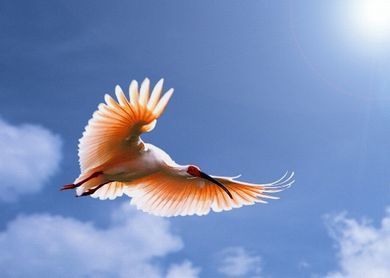 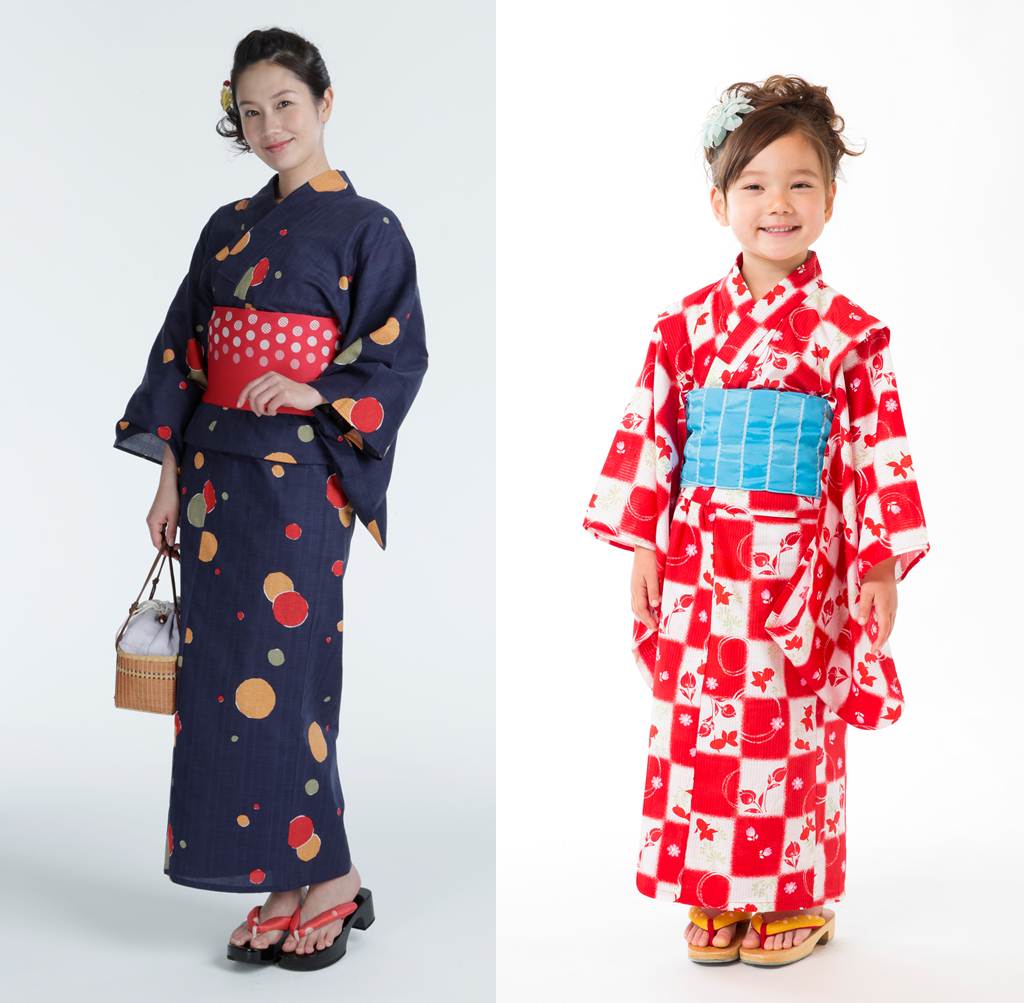 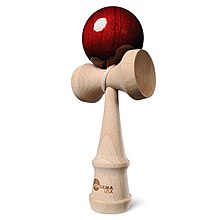 Nice. Do you have an eraser?No I don’t.Oh, Ok. Do you have a glue stick?Yes, I do.